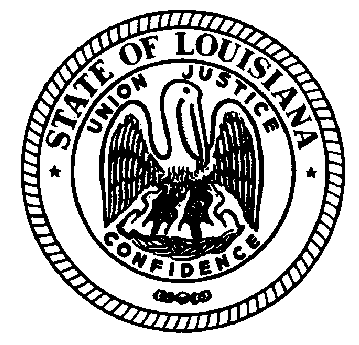 LOUISIANA COMMISSION ON PERINATAL CARE AND PREVENTION OF INFANT MORTALITY1888-204-5984 Access Code 1982918September 14, 2017Attendees: 	Dr. Scott Barrilleaux, Dr. Tina Stefanski, Dr. Amar Nijjar, Emily Stevens, Amy Zapata Phone: 	Debra Hollingsworth, Gaye Dean, Dr. Rodney WiseGuests: 	Dr. Pooja Mehta, Kelly Bankston, Karis Schoellmann, Rebecca Roques, Addie Imseis, Shelae Harris, Nicole Soudelier, Marty Hennegan, Rosa Bustamante-Forest, Chris Cornell, Lisa Norman, Sara Dickerson, Robin Gruenfeld, Shelley Ryan-Gray, Traci Perry, Berkley Durbin, Mona MichelliMeeting Notes:Updates and ReportsFree Standing Birthing Facilities:Shelae Harris with the March of Dimes will share model legislation from other states with the Commission.Karis and Amy will work on a document to track what avenues the Commission has taken with this topic.Physician Notification of Substance Exposed Newborns – No Prenatal Neglect Suspected:  Mona Michelli from the Department of Children and Family Services (DCFS) updated and briefed the Commission on the emergency rule that is effective beginning October 1, 2017 for the new federal mandate requiring physicians to make notification to them when an infant is born substance exposed and experiencing withdrawal symptoms.  A regular rule will be submitted and have been holding regional stakeholder meetings and will require public input. A brochure has been developed which outlines physician notification vs. reporting requirements.Mona will send the Commission what is required and by whom on the physician notification form and the Commission will re-submit suggestions the form.Perinatal Outcomes: Louisiana Perinatal Quality Collaborative (LaPQC) & March of Dimes Better Birth Outcomes Louisiana State Workgroup (formerly 17-P workgroup)Amy Zapata gave an update on the LaPQC & Alliance for Innovation in Maternal Health AIM Project. The LaPQC is currently developing their Measurement Strategy  The LaPQC has been awarded a CDC grant for State Based PQCsThe Louisiana Medicaid subcommittees will be meeting to “bless” what will be the entity for quality improvement work for licensure regulationsBerkley Durbin gave an update on the bimonthly March of Dimes Better Birth Outcomes Louisiana State Workgroup call.  All participating entities gave an update on the call regarding their work with  17-P and Long-Acting Reversible ContraceptionMany participants have agreed to share data amongst themselves.Pregnancy Associated Mortality Review (PAMR)Dr. Pooja Mehta gave an update on the status on the PAMR reviews.The panel is currently abstracting and prioritizing cases within 42 days of delivery from years 2011 to 2016The goal is to have all 2017 cases reviewed by the end of 2018NASThe Office of Behavioral Health will give an update on services provided , and the NAS toolkit at the November 9th Commission meeting.HCR 58 Baby Box Study GroupHouse Concurrent Resolution 58 requests the Bureau of Family Health to evaluate the feasibility and desirability of implementing a "baby box" program as a means of reducing infant mortality.The report is due by January 11, 2018The Study Group is looking for input from the CommissionThere is a first draft of line of inquiryZikaThe Louisiana Birth Defects Monitoring Network requested the Commission to provide feedback on a handout for private providers.MembershipCurrent vacancies on the Perinatal Commission include a Nurse Practitioner, Pediatrician, and a State Representative.  The recommendation for Nurse Practitioner is Helen Hurst, DNP, RNC-OB, APRN-CNM, the recommendation for Pediatrician is Dr. Stacy Drury, and the House of Representatives recommendation is Stephanie Hilferty.  AdjournIn-Person Meetings will remain on the second Thursday of every other month in 2017 from 1:00-3:00. The next in-person meeting will be on November 9, 2017. Workgroup calls will be held on the third Wednesday of every month with the next call on October 18, 2017 from 11:30-12:30.